St Michael’s Church Allihies/Cahermore Parish	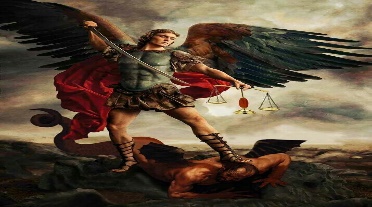 Mass Schedule March 2024Priest on Duty 02nd Mar Fr. Liam O'Brien. 087-3480050Every Thurs evening @ 7pm Cahermore: Every Friday evening @ 6.30pm Allihies  Every second Sunday Cahermore @10.00am: Every second Saturday Allihies @ 6.30pm.  Fr. John Kerin may be contacted on 086-1918246                              Please pray for all those who died recently,  and those whose anniversaries occur at this time. Mass Intentions for Weekend 02nd & 03rd March 3rd Sunday of Lent.Mass Intentions for Weekend 09th & 10th March 4th Sunday of Lent.	2nd Collection next weekend 17th March for Emigrant ServicesEucharist Adoration at Cahermore Church at 6pm every Thursday. Please contact Claire at the parish office to book Mass, Weddings, or Christenings, on   086-8344354 or email allihies@dioceseofkerry.ie   Parish Office Opening Hours Tues & Thurs 2pm to 6pm . If you have any items for the parish bulletin, please email it to the parish office the Tues before you want it included.First Friday Calls: If you or anyone you might know would like Fr John to include you in his First Friday Calls, please contact the parish office 086-8344354 during office hours.Notices: If you would like to be part of the Allihies Parish WhatsApp group, please forward Claire your name and phone number. Garnish GAA is getting active and giving back to the community again this year! We are fundraising for the Castletownbere Community Day Care Centre & the Club. From the 2nd to the 3rd of March Garnish GAA Players will run 24hrs straight from 12 noon on the 2nd of March to 12 noon on the 3rd of March. An underage blitz will be held at 12 noon on the 3rd of March also. Everyone is welcome to join in and show their support by walking around the pitch on the day or in their own locality. There will be a group of walkers in Cork City also participating showing their support for The Day Care Centre and our club. All money raised will be shared equally between the Castletownbere Day Care Centre and the club.Cahermore NS. Parents Association are holding a card drive on Friday 15th March at 7.30pm, doors open at 7pm, Venue Cahermore NS €15 per player, raffle, and refreshments on the night also. Please make bookings in advance to secure your seat by contacting 0834552586.Beara Community School Transition year students are holding a production of "The Ogre" on the 7th and 8th March, doors open at 6.30pm in Beara Community school, tickets on sale in school from 26th Feb in School from 1-2pm, Adults €10, Children €6, raffle, and tuck shop also on the night. This is a cash only event. Beara Community Gathering:  We are inviting the older people in our community to come along to the Beara Community Gathering at the Berehaven Lodge, Castletownbere on March 22nd at 12.30pm. Join us and others from your community in enjoying a delicious three-course meal, live music, dancing, and a fun raffle. The cost is €10 per head and transport to and from the venue is available on request. Please book your place by contacting Liz at Beara West Family Resource Centre on 027 70998 or Ann-Maire at The Caha Centre on 027 60909. Synod of Bishops - Feedback Needed the Synod of Bishops in Rome wants to hear from parishioners throughout the world about the progress that is being made in sharing responsibility for the work and mission of the Church on the ground and asks for ideas about how this can be done better.  To contribute to the Irish Church's response to this request, or to find out more, please visit www.dioceseofkerry.ie/synod In his message for Lent 2024, Pope Francis invites the faithful to “pause” for prayer and to assist our brothers and sisters in need, in order to change our own lives and the lives of our communities.Feb/MarThursday29th FebCahermoreMichael & Timothy O’Sullivan, GleneraFriday01st MarAllihiesShane Kelly, AllihiesSunday02nd MarCahermoreAnn Cummins, Glenera Months Mind MassMarchThursday 07th MarCahermoreMass for the people of the Parish Friday 08th MarAllihiesMaeve O’Sullivan, Glenera, remembering her parents Owen & Mary & Cyril her brotherSaturday09th MarAllihies5th & 6th Class Confirmation Enrolment  Service 